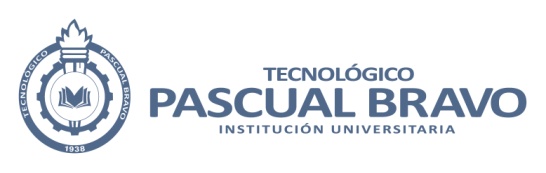 PROYECTO EDUCATIVO INSTITUCIONALPROGRAMA TECNICO LABORAL COMO AUXILIAR EN ANIMACION DIGITALTECNOLOGICO PASCUAL BRAVO, INSTITUCION UNIVERSITARIAVICERRECTORIA ACADEMICADECANATURA DE PRODUCCION INDUSTRIAL Y AFINESMEDELLIN20111. NOMBRE, DOMICILIO Y NATURALEZA DE LA INSTITUCION EDUCATIVAEl Instituto Tecnológico Pascual Bravo, con domicilio en Medellín, es una Institución de Educación Superior, OFICIAL y su carácter académico es de INSTITUCION UNIVERSITARIA, creada mediante Decreto 108 de enero 18 de 1950, expedido por el Gobierno Nacional.Mediante Resolución 1237 del 16 de marzo de 2007, expedida por el Ministerio de Educación Nacional, le fue autorizada el cambio de carácter de Institución Tecnológica a Institución Universitaria.  Institución adscrita al Municipio de Medellín.Dirección.  Calle 73 No. 73ª 226, Medellín, Antioquia, Colombia2. DENOMINACION3. OBJETIVO DEL PROGRAMACapacitar personas que den solución a las necesidades del cliente  en la construcción de elementos requeridos en el desarrollo de propuestas relacionadas con la representación gráfica tridimensional.4. DEFINICION DEL PERFIL DEL EGRESADO4.1 Competencias del saber. Modelar elementos que hacen parte de la imagen de acuerdo con las necesidades del cliente. Realizar post-produccion para generar animación. Establecer las relaciones de los diferentes elementos de la animación de acuerdo a los requerimientos del proyecto.. Generar el render de acuerdo al impacto visual a lograr4.2 Competencias del saber hacer. Identificar las necesidades del cliente para definir la idea general del proyecto. Diseñar la imagen de acuerdo con los requerimientos del proyecto. Realizar el modelado de los elementos de acuerdo con las imágenes diseñadas. Componer escena de acuerdo con las imágenes diseñadas.. Animar elementos de la escena de acuerdo a los requerimientos del story board. Aplicar y generar materiales a los diferentes modelos creados en 3d. Determinar las cualidades de las luces a utilizar en escena.. Agregar efectos especiales, visuales , sonoros y de imagen de acuerdo a la apariencia final deseada en el proyecto.4.3 Competencias del ser. Desarrollar capacidad de identificar y valorar la diversidad al interactuar en grupo. Reconocer y respetar las características socio-económicas y culturales de la población que le corresponda atender en su profesión y con la deberá trabajar.. Trabajar en equipo valorando las potencialidades de sus compañeros, respetando la diferencia y realizando alianzas estratégicas para una mayor productividad en el trabajo.5. JUSTIFICACION DEL PROGRAMAEn las últimas décadas, las ciudades y regiones del mundo han aumentado su dependencia por la tecnología digital como resultado de las crecientes necesidades sociales de satisfacer nuevas formas de consumo y de reducir costos en la cadena de producción de la industria de animación digital y de viseo juegos. A su vez la industria en el ámbito mundial ha generado nichos de especialización productiva, que le ha permitido a los países aprovechar sus capacidades productivas para ingresar a este mercado que hoy mueve mas de US$ 35.000 millones en el caso de la animación digital, y que se percibe como una de las industrias de alto crecimiento para los próximos años. Los nuevos sistemas de producción y de organización de la industria, son importantes en la medida que se convierten en oportunidades para su desarrollo en los países que están empezando a construir una industria con proyección internacional como es el caso de Colombia. PROEXPORT COLOMBIA, la Entidad encargada de la Promoción de las Exportaciones en Colombia, a través de la Gerencia de Exportación del MacroSector Servicios,  bajo el Liderazgo de Santiago Ospina Gerente del Macro Sector y con el acompañamiento de SOMOS, Gremio de Animación y Videojuegos de Colombia, en el Marco del congreso ANIGAMES EXPO, Organizado por Naska Digital y SR Producciones presentó el  estudio titulado ‘Industria mundial de la animación: estrategias, tendencias y oportunidades’ ,desarrolla en 475 páginas un completo recorrido histórico del sector, que incluye estadísticas sobre el crecimiento de la animación como industria, nichos de mercados, experiencias de los países más representativos de la industria y comparaciones incluso con la industria de Hollywood.En este último aspecto, el estudio señala que la evolución vertiginosa del sector lo proyecta en 2012 con un tamaño aproximado de 249 mil millones de dólares y un crecimiento del 15 por ciento anual, mientras la industria cinematográfica podría alcanzar los 11 mil millones de dólares y una tasa de crecimiento anual del 4 por ciento.Colombia posee grandes oportunidades de desarrollarse en esta industria aunque debe hacerlo de manera eficiente y rápida, se prevee que existen oportunidades a máximo 2 años, si no se aprovecha entrar con fuerza a este mercado, otro país podría hacerlo y relegarnos. Una de las principales oportunidades de éxito del Mercado colombiano y que nos hace distintos a la competencia es nuestra creatividad existen algunas deficiencias en capacitación, aunque hay casos excepcionales de creativos con educación específica que muestran excelentes bases académicas. Algunos de estos creativos se enfocan en desarrollo de nuevos medios multimedia teniendo ventajas competitivas con los países de la región. Una de las conclusiones del focus group realizado es que ofrecemos calidad a menores costos, producción integrada, cortos tiempos de producción, infraestructura tecnológica, afinidad cultural, posibilidad de desarrollar piezas audiovisuales completas y la ubicación estratégica de Colombia hacen que tengamos ventajas competitivas que pueden ser determinantes para el desarrollo de esta industriaEn este contexto surge ruta N como centro de innovación  y negocios de la Alcaldía de Medellín, que potencia nuevos negocios basados en el conocimiento con participación internacional, a través del fomento, desarrollo y fortalecimiento de la ciencia, la tecnología y la innovaciónLa llegada de Pipeline Studios a Medellín en el 2010 como uno de los estudios en animación digital en Canadá, marca un momento histórico para nuestra ciudad y el sector de animación en particular, para generar industria, conocimiento y desarrollo. Gracias a la alianza estratégica con Proexport, Proantioquia, Ruta N y el Tecnológico Pascual Bravo, hoy la ciudad cuenta con un estudio de animación digital 3D de talla mundial localizado en las instalaciones del Instituto Tecnológico Pascual Bravo.Pipeline Studios decidió instalarse en Medellín porque encontró un gran potencial en talento humano que amerita fortalecer. En este sentido, para responder a los retos de esta creciente industria se requiere de ofertas formativas para contar con talento humano altamente calificado.6. REQUISITOS DE INGRESOConvocatoriaEl Tecnológico Pascual Bravo, Institución Universitaria invita públicamente a todas las personas interesadas en cursar sus programas académicos, especificando las garantías de los mismos, los términos para la inscripción y el costo del semestre.  Dicha convocatoria se realiza en los siguientes medios:Prensa de alta circulación a nivel nacional o regional.Radio en emisoras oficialmente autorizadas con cubrimiento nacional o regional.Televisión, a través de canales oficiales autorizados.Afiches fijados en lugares visibles de acceso a la entidad y de concurrencia pública.ReclutamientoA través de la apertura de la etapa de inscripción, se hace el reclutamiento de aspirantes, para lo cual se deberá adquirir el respectivo formulario, consignar en él los datos solicitados, pagar lo pertinente y entregarlo en la oficina de Admisiones, Registro y Control Académico, anexando los siguientes documentos:Formulario de inscripción debidamente diligenciadoCertificado de estudio de haber cursado mínimo noveno grado Copia documento de identidadRecibo de pago de inscripciónDos fotografías recientes 7. PLAN DE ESTUDIOS7.1 DURACIÓN Y DISTRIBUCIÓN DEL TIEMPO.  DURACIÓN DEL PROGRAMA Y DISTRIBUCIÓN DEL TIEMPODenominación del Programa: Técnico Laboral como Auxiliar en animación digitalDuración del programa: 624  horasDistribución: número de semestres: 2Número de estudiantes por grupo: 40Horario: Variable, entre las 6 a.m. y las 6 p.m.Aula: aulas de clase, sala de informáticaJornada: Diurna7.2 IDENTIFICACIÓN DE LOS CONTENIDOS BÁSICOS DE FORMACIÓN.  Ver Anexo 1 y 27.3 ORGANIZACIÓN DE LAS ACTIVIDADES DE FORMACIÓN La organización de las actividades de formación por créditos académicos implica la formulación de un modelo en el cual se organice y planifique, por parte del docente, las estrategias didácticas, las actividades en los diferentes ambientes de aprendizaje y por consiguiente todo el portafolio del estudiante en el cual se consignen todas y cada una de las acciones, tareas, lecturas, talleres, visitas, pasantías, practicas, asesorías, evaluaciones, investigaciones y proyectos a realizar durante el periodo académico en el cual se encuentra el alumno.  Si se pretende que la formación sea integral el modelo debe recoger todas aquellas actividades, acciones, tareas y proyectos que integran el objeto del conocimiento con el medio ambiente, la comunidad en la cual se desenvuelve, el entorno económico, tecnológico, lúdico y laboral.La ley 1188 de 2009 establece que las instituciones de educación superior, deben expresar en créditos académicos, el tiempo del trabajo académico del estudiante. El crédito equivale a 48 horas de trabajo, que comprenda las horas con acompañamiento directo del docente y las demás horas que el estudiante deba emplear en su trabajo independiente, en el estudio o realización de prácticas necesarias para alcanzar los logros de aprendizaje.De esta forma, el desarrollo de actividades de aprendizaje incluye dos instancias:Horas de trabajo con la presencia del profesorHoras de trabajo independiente del estudianteEl número de créditos de una actividad académica debe expresarse en números enteros, teniendo en cuenta, que una hora académica con acompañamiento directo del docente, supone dos horas adicionales de trabajo independiente del estudiante, siendo competencia de las instituciones, de acuerdo a su Proyecto Educativo Institucional, establecer una proporción mayor, por ejemplo, de una hora de trabajo en clase, por tres de trabajo autónomo de acuerdo con el tipo de asignaturas o en caso contrario dos o más horas de trabajo asistido por una o dos horas de trabajo autónomo para aquellas asignaturas que así lo requieran.Por lo anterior, el Tecnológico Pascual Bravo, ha definido un modelo que orienta de manera objetiva, la expresión en créditos del trabajo académico, de manera que sin particularidades, todos los ejes temáticos agrupados en asignaturas tengan los mismos principios de valoración del trabajo académico. Al modelo definido para el programa Técnico Laboral como Auxiliar en animación digital, se hace necesario establecerle unos criterios que permitan identificar los atributos de cada asignatura, con el fin de  decidir a partir de ellos la valoración del tiempo que el estudiante debe dedicar para el desarrollo de las competencias cognitivas básicas y complejas, las competencias Sistémicas y socio afectivas que permitan que se logra alcanzar los perfiles personales, profesionales y ocupacionales. La valoración del trabajo académico en el programa Técnico Laboral como Auxiliar en animación digital se sustenta, no sobre la importancia de la asignatura o unidad temática, sino sobre la metodología de trabajo que esto implica, el modelo didáctico adoptado las estrategias de aprendizaje establecidas y el desarrollo de las competencias que se requieren para alcanzar los perfiles establecidos. En este aspecto, no debe intentarse validar como más importantes aquellos contenidos que están relacionados directamente con los conocimientos, herramientas, teorías de la formación específica de la profesión, se debe trabajar en el logro de las competencias socio afectivas que permitan que el futuro profesional se integre en el mercado laboral y en la sociedad con pertinencia. Los contenidos agrupados en asignaturas, independiente de la profesión, pueden diferenciarse de acuerdo al trabajo académico que su método de estudio implica, para los programas Técnicos laborales se establece que:Las asignaturas en las cuales el objeto de estudio no requiere de soportes matemáticos, estadísticos, probabilísticos, estocásticos, algorítmicos o geométricos. En forma aislada pueden necesitar de alguna fórmula o modelo, pero la esencia de su desarrollo es teórico, descriptivo o estructurado sobre bases de códigos semánticos. En ellas se deben desarrollar competencias comunicativas, argumentativas, la capacidad de síntesis la comprensión de textos, la capacidad de resumir, realizar ensayos, relatorías, sistematizar  y analizar la información, comprender los fenómenos sociales y establecer relaciones entre ellos y su entorno o comunidad.   Es el caso de asignaturas como  Desarrollo Humano, Constitución y Participación, Gestión Ambiental, entre otras. Generalmente estas asignaturas pertenecen al área Socio-Humanísticas y económico administrativas.Las asignaturas de carácter práctico o de observación, hablándose en porcentaje de un 50% a 70% aproximadamente, en este tipo de asignaturas el proceso mental de estudiante debe estar encaminado a experimentar, operar, reparar, ejecutar, aplicar, mantener, ensamblar. Estas asignaturas  corresponden al área de las asignaturas específicas de la profesión. 7.4 ESTRATEGIA METODOLOGICAEl enfoque metodológico está orientado a aprender haciendo, en tanto que se busca un proceso constructivista,  desde el inicio del trabajo académico. Donde se hace necesario por parte de los docentes la elaboración de material didáctico que orienten el desempeño del educando, para que sea aplicado en un caso real. Lo cual contribuye al autoaprendizaje. Por supuesto que incluye la exposición magistral del profesor y la participación activa del dicente. Esto con el propósito de fortalecer la habilidad de los participantes su capacidad de gestión.“El Método Expositivo o Clase Magistral”. Este método consiste en la presentación oral y estructurada de un tema. Posibilita la transmisión de informaciones y conocimientos lógicamente estructurados y que poseen continuidad, con un dispendio mínimo de tiempo; permite transmitir experiencias y observaciones personales; economiza tiempo y esfuerzo cuando hay urgencia en hacer una comunicación; motiva a un grupo para que proceda a hacer estudios más profundos sobre un tema determinado y difíciles que de otra manera, sería trabajoso y problemático abordar”, es fundamental aplicarlo en comunidades estudiantiles de alto nivel laboral.“El Método Expositivo Mixto”·Este método consiste en una combinación de clase magistral y estudio dirigido. El docente expone un tema y luego presenta al grupo un resumen del tema expuesto, con indicación de fuentes de estudio y seguido de un cuestionario con preguntas que, después de estudiadas, se exponen y discuten en clase. Complementa el método expositivo permitiendo llenar lagunas que se forman en la mente de los estudiantes durante una clase expositiva, permite que se organicen y se profundicen mejor los datos recogidos durante la exposición y mejora las posibilidades del estudiante de escuchar, tomar apuntes, investigar y exponer” , es ideal en horarios nocturnos con personal trabajador. “El  Método Didáctico Operativo”Es un método de aprendizaje basado en el estudio de una situación que exige una respuesta, para la cual el estudiante debe explorar alternativas y adoptar decisiones sobre el camino a seguir, y seguirlo. El Modelo Didáctico Operativo basado en el aprendizaje humano se puede sintetizar en la siguiente secuencia de etapas de producción y aplicación del conocimiento técnico, y tecnológico: vivencias, conceptualizaciones, documentación”, ampliación de la disciplina de trabajo  y proyectos de aplicación. Se propone que el estudiante construya saberes, prácticas y logre algunas conceptualizaciones significativas en la cultura local”. Es ideal en la práctica de laboratorios Talleres“Ambientes virtuales de aprendizaje”Este método plantea el uso de las tecnologías de la información y la comunicación para almacenar digitalmente algunas experiencias y actividades planeadas y acordadas con los estudiantes, a las cuales este accede mediante el computador y software especializado. Los estudiantes acceden, a través de un entorno virtual, a un conjunto de actividades, información, servicios, enlaces para apoyar el trabajo que realizan sin la presencia física del docente, pero sí bajo su acompañamiento. Su objetivo es, mediante el uso de tecnologías de información y comunicación – TIC- , estimular y potenciar el trabajo autónomo y cooperativo, conformar comunidades de aprendizaje y potenciar a los estudiantes como aprendices que asumen su propio aprendizaje”. (U .de A. Ciencias Administrativas)“El Método de Proyectos”Consiste en llevar al estudiante, individualmente o en grupo a plantear y ejecutar un proyecto, algo concreto. El proyecto es una realidad que se desarrolla ante una situación problemática, concreta, real del orden técnico y /o tecnológico y que requiere solución práctica, para el sector productivo, y /o la institución. A través de este  método se motiva al estudiante para que pase por una situación auténtica de vivencia y experiencia, dándole la oportunidad de comprobar ideas mediante su aplicación;  aprenda a formular propósitos definidos y prácticos; estimule el pensamiento creativo; desarrolle la capacidad de la observación para utilizar mejor la información e instrumentos y estimule la iniciativa, la confianza en sí mismo y el sentido de responsabilidad y de cooperación.  7.5 NÚMERO PROYECTADO DE ESTUDIANTES DEL PROGRAMA 7.6 CRITERIOS Y PROCEDIMIENTOS DE EVALUACIÓN Y PROMOCIÓN  DE LOS ESTUDIANTES Las evaluaciones de seguimiento son las que se realizan en el transcurso de cada período académico, tienen por objeto determinar en el estudiante los niveles de asimilación, desarrollo de conocimiento y creatividad, cumplimiento de logros y objetivos; deberán ser mínimo seis por modulo y pueden ser: trabajos de investigación, talleres, pruebas cortas, informes de lecturas, sustentación de trabajos o la combinación de estos medios, correspondiendo al 100% de la evaluación. Toda actividad evaluativa no presentada dentro de los plazos fijados y sin justa causa será calificada con cero, cero (0.0).Para la programación de evaluaciones de seguimiento y asignación de porcentajes el profesor y los estudiantes concertarán estos aspectos en la primera clase del semestre académico. Dicha programación debe ser reportada por el profesor a la Jefatura de Departamento.Cuando por diversos motivos calificados por el consejo académico en una o varias asignaturas se haya desarrollado al menos el 80% de su contenido programático, las notas obtenidas hasta ese momento se tomaran como nota definitiva. Cumplimiento de logros. Los estudiantes que reprueben un modulo por no cumplir con los logros propuestos, pueden someterse voluntariamente a un proceso de refuerzo. Este refuerzo culminará con una prueba de valoración de cumplimientos de logros.El refuerzo será calificado en una escala de cero (0) a tres, cinco (3.5). De no obtenerse una nota entre 3.0 y 3.5 el modulo se considerará reprobado. El estudiante tiene derecho a realizar dos refuerzos. Para hacerlo se requiere haber obtenido una calificación definitiva igual o superior a 2.0.El refuerzo se programará en la semana siguiente a la finalización del semestre académico. 8. AUTOEVALUACION INSTITUCIONAL8.1.  INTRODUCCIONLa autoevaluación es una evaluación cuidadosamente considerada que resulta en una opinión o juicio respecto de la eficacia y eficiencia del establecimiento y de la madurez de Sistema de Gestión Integral. La autoevaluación la lleva a cabo, normalmente, la Alta Dirección de la Institución, aún cuando se pueden considerar procesos de participación más amplios en los que se involucren los distintos miembros de la comunidad pascualina. El propósito de la autoevaluación es proporcionar a la institución directrices basadas en hechos, con respecto a dónde invertir los recursos para la mejora.También puede ser útil para medir el progreso frente a los objetivos y para volver a evaluar la relevancia continua de dichos objetivos.La metodología de autoevaluación descrita en este anexo, permitirá proveer un enfoque simple, fácil de usar, para determinar el grado relativo de madurez del Sistema de Gestión Integral de la Institución e identificar las principales áreas de mejora.8.2.  BENEFICIOS DE LA AUTOEVALUACION DE ACUERDO CON LA NORMA NTC ISO 9004Consiste en considerar el resultado de la autoevaluación junto con los beneficios potenciales por obtener un sistema robusto de Gestión Integral. Este enfoque le ha permitido a la institución identificar e iniciar planes de mejoramiento, producto de las auditorías realizadas por: Control Interno, Contralorías, Auditorías Internas, evaluación del Desempeño, resultado de reuniones por grupos primarios y comités administrativos, tales como el Comité de Coordinación, Subsistema Administrativo y Subsistema académico; además de aquellas acciones de mejora producto de: La evaluación docente, atención al ciudadano, evaluación de proveedores, mecanismos de participación a través de la Web y quejas y reclamos, evaluación de satisfacción del cliente tanto interno como externo, producto no conforme, acciones preventivas y de mejora.8.3.  BENEFICIOSGestión de sistemas y procesos: Proporciona una manera sistemática y visible de conducir y hacer funcionar los procesos identificados en la entidad. Documentación: proporciona información y evidencia de apoyo de la eficacia y eficiencia del Sistema de Gestión Integral. Responsabilidad de Alta Dirección: Asegura la implicación coherente y visible de la Alta Dirección. Necesidades y expectativas de las partes interesadas: Asegura que el sistema de gestión integral considera, de manera equilibrada, las necesidades y expectativas de todas las partes interesadas, para obtener un sistema eficaz y eficiente. Política de calidad: Asegura que las necesidades de todas las partes interesadas sean entendidas y provee dirección a toda la institución conduciéndola a resultados visibles y esperados. Planificación: Traduce la política de calidad en objetivos y planes medibles para proveer un enfoque claro en los proceso de gestión de la institución. Refuerza el aprendizaje de experiencias previas. Responsabilidad, Autoridad y comunicación. Proporciona a la institución un enfoque amplio, coherente y comprensivo y aclara las funciones y las responsabilidades y enlaces a todas las partes interesadas.Revisión por la Alta Dirección. Involucra a la dirección en la mejora del sistema de Gestión Integral. Evalúa si los planes de mejoramiento se han logrado e identifica la acción apropiada para la mejora. Gestión de Recursos: Asegura la disponibilidad de los recursos adecuados en términos de personal, ambiente de trabajo, información, proveedores y afiliados de negocios, recursos naturales y financieros de manera que se puedan alcanzar los objetivos de la institución. Personal: Proporciona mejor entendimiento de las funciones, responsabilidades y metas e intensifica la aplicación de todos los niveles del establecimiento educativo, con el fin de alcanzar los objetivos de mejora del desempeño. Alienta el reconocimiento y estímulos. Infraestructura: Proporciona el uso efectivo de recursos diferentes a los recursos humanos. Intensifica el entendimiento de restricciones y oportunidades para asegurar que los planes sean alcanzados. Proveedores y alianzas: Promueve las relaciones de aliados de negocios y otras organizaciones para beneficio mutuo. Recursos financieros: Proporciona una mejor comprensión de la relación entre los costos y los beneficios. Fomenta la mejora hacia la consecución eficaz y eficiente de los objetivos de la institución. Realización del productos y/o servicio: Estructura las operaciones de la institución para alcanzar los resultados deseados. Procesos relacionados con las partes interesadas: Asegura que los recursos y actividades se gestionan como procesos. Asegura que las necesidades y expectativas de todas las partes interesada se entienden en la institución. Diseño y Desarrollo: Estructura el proceso de diseño y desarrollo para responder de manera eficaz y eficiente a las necesidades y expectativas de los beneficiarios (Clientes) y de otras partes interesadas. Compras: Asegura que los proveedores estén alineados con la política y objetivos de calidad de la institución.Operaciones de producción y prestación del servicio: Asegura la satisfacción sostenida para los beneficiarios (clientes a través de la producción, entrega y soporte de productos que cumplen sus necesidades y expectativas).Control de los dispositivos de seguimiento y medición: Asegura la precisión de los datos para análisis. Medición, análisis y mejora: Asegura la medición eficaz y eficiente recogida y validación de datos para la mejora. Seguimiento y medición: Proporciona métodos controlados para el seguimiento y la medición de procesos y productos. Control de las no conformidades: Proporciona la disposición efectiva de la no conformidad en productos y procesos. Análisis de datos: proporciona datos para la toma de decisiones basada en hechos. Mejora: Incrementa la eficacia y la eficiencia de la institución. Articula el plan de mejoramiento con la política de calidad de la institución. Se enfoca hacia la prevención y la mejora basada en tendencias. 8.4.  ESTRUCTURA DE LA AUTOEVALUACION BASADA EN EL SISTEMA DE GESTION INTEGRALEn cumplimiento a la normatividad vigente el tecnológico Pascual Bravo – Institución Universitaria, emplea varios componentes que conforman la evaluación y autoevaluación institucional, los cuales convergen a partir de la aplicación de varias normas a saber: Decreto 2566 de 2003 sobre estándares mínimos de calidad, la Ley 30 de 1992, ley de Educación superior, ley 115, ley General de Educación, NTCGP1000:2004 y el Modelo Estándar de Control Interno (MECI), entre otras.Acorde con lo anterior, se relacionan  los siguientes componentes:Sistema de Desarrollo Administrativo Planeación estratégicaLos lineamientos para la acreditación de alta calidad que brinda el CNA Evaluación docente. Evaluación del desempleo de los empleados Evaluación al Sistema De Gestión De Calidad NTC GP 1000:2004 y el Modelo estándar de Control Interno (MECI) 8.4.1. Sistema de desarrollo administrativoObedece al cumplimiento de las políticas de desarrollo administrativo formuladas por el Departamento Administrativo de la función pública, para la cual se remite anualmente con las acciones, metas e indicadores por cada una de las políticas, con cada uno de sus responsables.Políticas:Rediseños organizacionales Democratización de la administración pública Moralización y transparencia en la administración pública Gestión de calidad Desarrollo del talento humano 8.4.2.  Planeación estratégicaLa Institución tiene formulado su plan de desarrollo 2006-2010, donde se desarrollan las estrategias para el cumplimiento del plan. Aprobada medianteAcuerdo 007 del 13 de diciembre de 2005.El plan de desarrollo se compone de las siguientes estrategias:Preservación de la cultura.Desarrollo del Conocimiento. Promoción del Desarrollo Social. Direccionamiento de la Gestión. Cada una de las dependencias de la Institución, formulan el plan de acción e informe de gestión semestral, que a su vez van alimentando los indicadores de gestión planteados en el plan de desarrollo y los formulados por el Sistema de Gestión Integral.8.5.  EVALUACION DOCENTEEs un instrumento de retroalimentación del sistema académico y comprueba si se han conseguido las metas y los objetivos propuestos. Con esta evaluación se contribuye a la calificación del proceso docente.Se inicia con la recolección de información entre estudiantes, directivos y docentes y termina con la entrega del informe individual a los docentes y análisis de resultados de la calidad de los docentes, de los programas académicos y de los estudiantes.Se realiza mediante el diligenciamiento de cuatro formatos de evaluación:Evaluación de docentes: la realiza el estudiante y el DecanoEvaluación de los estudiantes: la realiza el docente que orientó la asignaturaEvaluación del programa académico:  la realizan los docentesAl final del proceso se entrega informe individual de resultados a cada docente, con copia para la hoja de vida, así como un informe de análisis consolidado del mismo.Escalas de calificación utilizadas en la evaluaciónResponsable: Centro de Investigaciones, Decanos y profesionales especializados y área de informática.8.6.  EVALUACION DEL DESEMPEÑO DE LOS EMPLEADOSEste es un proceso técnico que permite verificar, valorar y calificar las realizaciones de una persona en el marco de las funciones y responsabilidades de su desempeño laboral previa fijación de compromisos.Se inicia con la socialización de la norma a través de los procesos de capacitación por parte de la sección de Talento Humano y termina con la entrega de la evaluación del desempeño en los respectivos formatos durante los primeros 15 días de febrero de cada año.Responsable: Jefe de cada Dependencia8.7.  LA EVALUACIÓN AL SISTEMA DE GESTIÓN INTEGRALLa institución cuenta con un sistema de gestión integral, legalmente adoptado en la resolución 300 del 3 de julio de 2007, donde se integra la norma TECNICA ntcgp1000:2004 y el Modelo estándar de Control interno (MECI). El sistema tiene definida una estructura que cuenta con un comité Operativo del Sistema, que ha venido liderando todos los aspectos a saber;• Política y objetivos de calidad• Mapa de procesos• Procedimientos asociados a cada proceso• Fichas técnicas de indicadores• Ficha técnica aplicada de indicadores• Mapa de riesgos parte I, II y III• Listado maestro de documentos internos• Listado maestro de normatividad interna y externa• Plan de comunicacionesPara la evaluación del sistema se cuenta con procedimientos frente a la evaluación y control como los son las auditorías internas y el tratamiento de producto no conforme, el cual está asociado a las acciones preventivas, correctivas y de mejora, que deben ser presentadas como planes de mejoramiento a nivel:• Institucional• Por dependencia• Individual.Además se tiene debidamente legalizado e implementado el procedimiento para la revisión por la Dirección, lo que permite realizar el ajuste a al Sistema de Gestión Integral, el cual incluye además el plan de mejoramiento.9. ORGANIZACIÓN ADMINISTRATIVA9.1.  DECANATURAS Sus funciones principales son las de dirección y conducción del proceso docente, investigativo y de proyección social, que comprende: la planeación de actividades para los periodos futuros, la evaluación de resultados y procesos al final de los periodos y el control de las gestiones delegadas. A través de esta dependencia se establece toda comunicación de la dirección dentro y fuera del Tecnológico. Depende de La dirección gestiona de acuerdo a los principios y directrices de la unidad y los programas y bajo su tutela se ejecuta todo el engranaje administrativo y académico. Ella traza las políticas académicas para la actualización permanente del currículo, elabora y propone el plan de mejoramiento de los programas en un ambiente participativo y de trabajo en equipo, verifica y controla los planes y programas para ajustar los procesos a los requisitos de calidad propuestos por la normatividad.9.2.  PROFESIONAL ESPECIALIZADOSe encarga de las tareas académico administrativas de la Decanatura, no sólo desde la planeación, ejecución, control y evaluación de los procesos académicos, sino también de aquellos administrativos y de extensión que son necesarios para que se complemente el nivel de formación consignados en el modelo pedagógico y el plan curricular, proyecta y coordina las actividades de evaluación docente, estudiantil y del currículo.9.3.  SECRETARIASe encarga de recibir, revisar, clasificar, radicar, distribuir y controlar documentos, datos, elementos y correspondencia, relacionados con los asuntos de competencia de la entidad; Llevar y mantener actualizados los registros de carácter técnico, administrativo y financiero y responder por la exactitud de los mismos.Orientar a los usuarios y suministrar la información que le sea solicitada, de conformidad con los procedimientos establecidos.Realizar y atender con prontitud y cortesía las llamadas telefónicas de la dependencia.Informar y recordar oportunamente al jefe y demás funcionarios de la dependencia sobre las llamadas, juntas, reuniones y demás compromisos institucionales que deban atender.  Redactar, transcribir y tramitar la correspondencia que se le indique.En la actualidad la dirección cuenta con dos secretarias9.4.  LABORATORISTAS La Decanatura de Tecnología Producción Industrial cuenta con 4 laboratorios para las prácticas académicas de los 4 programas activos de la unidad, a saber: Tecnologías en Producción Industrial, Diseño Gráfico,  Diseño Textil y Modas y posteriormente para el programa Técnico Laboral como Auxiliar en animación digital9.5.  DOCENTES INVESTIGADORESLa conformación de un grupo de investigación y la formulación de proyectos en esta función ha permitido iniciar un cambio en la cultura académica de la Decanatura, en este sentido se ha propuesto crear la cultura de la investigación en el aula y la investigación formativa a través de proyectos de grado.Todo ello pretende que el futuro no lejano se presenten proyectos de investigación entre docentes y estudiantes que contribuyan a consolidar la comunidad investigativa del tecnológico. 9.6  DOCENTES COORDINADORES DE ÁREALas coordinaciones de área se han conformado de acuerdo con la normatividad nacional, en este sentido la unidad cuenta con 3 docentes coordinadores. A través de ellos se podrá mantener actualizado el currículo debido a que cada uno de ellos deberá adoptar una línea de profundización y promover y coordinar los grupos de interés y de estudios que se conformarían con estudiantes y profesores.  10. RECURSOS ESPECIFICOS PARA DESARROLLAR EL PROGRAMA 10.1 CARACTERÍSTICAS Y UBICACIÓN DE LAS AULAS Y TALLERES DONDE SE DESARROLLARÁ EL PROGRAMAEl Tecnológico Pascual Bravo cuenta con un amplio Campus universitario de más de  conformado por amplias zonas verdes, aulas, laboratorios y talleres, biblioteca, zonas deportivas, vías de acceso, parqueaderos,  área Académica, Administrativa y ambientes de estudio.Características físicas:El área de la institución está enclavada sobre la ladera Noroccidental del Cerro el Volador, limitando al occidente con el Instituto Tecnológico Metropolitano, al norte con el barrio Pilarica, al norte con la  transversal 75, y al sur con la calle 73., el  área total cubre un espacio de 86.102,48 mts2 y su área construida es de 19.002,10 mts2.10.1.1  Aulas de claseLas aulas de clase se encuentran ubicadas para el programa en el Bloque 2 y Bloque 5 ellas están dotadas con sillas universitarias y tableros, ellas son iluminada y ventiladas y su capacidad está de acuerdo al número de estudiantes.10.1.2 Talleres, dotación y laboratorioSALA DE DIBUJO:Ubicación: bloque 5 –108	  Ventanas Vidrio. CorredizoObjetivo:Desarrollar en el estudiante la habilidad del dibujo  a través de  de  diversas técnicas. Se programan en este espacio Ilustración, Dibujo, Diseño de empaques Básico, metodología del diseño, semiótica etc.Características del servicioMesas de dibujo en fórmica 			20Tablero de tiza				1Escuadras compás en Madera		1 juegoTALLER DE ESTAMPACIÓN Ubicación: bloque 4A -104Objetivo:Desarrollar en el estudiante la habilidad para el diseño de estampación a través de la ejercitación y experimentación con algunos elementos, se programan allí Técnicas gráficas, teoría del color, dibujo, ilustración, papel y encuadernación, etc. Características del servicio:Mesas de trabajo					6Tablero de tiza					1Mesas Calcadoras					3Poceta grande					1Licuadora de papel industrial			            1Ventiladores						2Prensas						Vasijas de diferente tamaño		ESTUDIO FOTOGRÁFICOAula dotada con luces y cámaras de fotografía para el trabajo de los estudiantesSALAS DE INFORMATICA4 salas  de informática dotadas con  20  computadores cada uno con el software apropiado para el desarrollo de las asignaturas. El objetivo es aprender el manejo de software para ser utilizado como herramienta en el diseñoCaracterísticas del servicioCada sala cuenta con  computadoresCada computador con la  licencia del programaMonitor conectado a pantalla de televisión, Posibilidad de uso de D.V.DTablero melamínicoInternetAUDITORIOS Bloque 4 – 2º piso  área 144,75 mts2 – 160 Puestos, con capacidad para ciento sesenta  personas.Bloque 3 – 4º piso área 56,16mts2 (Centro de información), con capacidad para doscientas cincuenta  personas.ObjetivoRealización de eventos, reuniones y actividades académicas con un requerimiento especial de espacio.Características del servicioServicio de sonido y videoAyudas audiovisualesAdecuación de espacioServicio de iluminaciónSALA DE PROFESORESUbicación (3 – 104) área = 66,723 mts2 con capacidad para  20 docentes:Lockers individualesMesas para reunión y estudioSITIOS DE ESTUDIO PARA ESTUDIANTESKiosco con un área de 36 mts2Biblioteca Con material de consulta con un área de 321,84 mts2Mesa de madera ubicadas en las zonas verdes como ambientes de estudio10.2 MATERIALES DE APOYO.  DIDÁCTICOS, AYUDAS EDUCATIVAS Y AUDIOVISUALESLa institución cuenta con un la infraestructura logística necesaria para atender las necesidades de los docentes, los estudiantes y los administrativos para el desarrollo de las estrategias didácticas planeadas en el proceso docente – educativo.10.3 LABORATORIO Y EQUIPOSEl Tecnológico Pascual Bravo – Institución Universitaria cuenta con 265 estaciones ubicadas en el área misional y de apoyo así: Área misional   Académica con 191 estaciones de 265 que corresponde al 72%Área de apoyo  Administrativa con 74 estaciones de 265 que corresponde al 28%Cuenta con 5 Servidores, donde se aloja el sitio Web, los aplicativos, correos, Firewall y virtualidad.Cuenta con 10 aulas de informática en el bloque 5 segundo piso, dos aulas de café Internet en el cuarto piso con 10 computadores.La entidad tiene acceso a Internet y su ancho de banda contratado por la entidad  1536 Mbps El porcentaje (%) de utilización del ancho de banda contratado 100 % Se ha pensado ampliar el ancho de banda en mejora del servicio 3072 Mbps El Tecnológico Pascual Bravo – Institución Universitaria cuenta con 1.702 licencias de software distribuidas en la parte académica, administrativa y académica-administrativa así: Área académica utiliza 844 licencias de las 1.702 que corresponden al 50%Área administrativa utiliza 36 licencias de las 1.702 que corresponden al 2%Áreas académica-Administrativa utiliza 822 licencias de las 1.702 que corresponden al 48%.Se tiene adoptado un Reglamento del 2002, para uso del Software en el Tecnológico Pascual Bravo – Institución Universitaria, como carta de navegación en materia de utilización del software al interior del Tecnológico para el debido uso y aplicación de los programas de software adquiridos por el  Tecnológico Pascual Bravo – Institución Universitaria donde se deben tener en cuenta las normas, leyes y tratados nacionales e internacional que han sido expedidos para este fin, tanto para la comunidad estudiantil, docentes y administrativo, este reglamento se encuentra publicado en la página Web y la Intranet del Tecnológico, para el conocimiento de ambas comunidades.Los laboratoristas y docentes de cátedra hacen una inducción en las mismas salas de informática sobre el uso de software no legalizado y los riesgos que este trae para ellos como usuarios y para el Tecnológico.Además se cuenta con un procedimiento donde los laboratoristas de informática y el administrador de la plataforma tecnológica realizan actividades periódicas de revisión y eliminación de programas nocivos, descargas de Internet, software no licenciado, y demás programas que no cuenten con la debida licencia en el Tecnológico.Algunos Software con que cuenta en el Tecnológico Pascual Bravo, en la actualidad: 10.4 CONVENIOS DOCENCIANinguno10.5 PERSONAL DE FORMADORES REQUERIDOS PARA EL DESARROLLO DEL PROGRAMALa Decanatura de Producción industrial está conformada por tres programas académicos, La tecnología Producción Industrial, la Tecnología Diseño Gráfico y la tecnología Diseño Textil  y Modas, además dos especializaciones tecnológicas Procesos de Calidad y Proyectos con énfasis en Finanzas.Para el Direccionamiento del programa Técnico Laboral como Auxiliar en animación digital,  existe un Decano, un profesional especializado, dos secretarias, 4 laboratoristas y un grupo de docentes con vinculación a tiempo definido en labores de cátedra, asesoría docente, coordinación de área, investigadores, asesoría de proyectos de grado.  Anexo Formato 3.10.6 REGLAMENTO DE ESTUDIANTES Y DE FORMADORESEl reglamento estudiantil esta aprobado por Consejo Directivo, acuerdo No 014 del 1 de octubre de 2010.10.9 FINANCIACIÓNLa ejecución del  Presupuesto de Ingresos se realiza en la medida que se van recaudando los ingresos estimados para la vigencia Fiscal y  de los aportes del Presupuesto Nacional a través del Ministerio de Hacienda y Crédito Público y  de Aportes Municipales. El Presupuesto de Gastos se ejecuta a través de la ordenación del gasto, la afectación presupuestal y el pago de las obligaciones teniendo en cuenta el Programa Anual Mensualizado de Caja para gastos financiados con Recursos de la nación, propios y aporte municipalEl proceso presupuestal de la entidad es la herramienta que le permite a la institución hacer las previsiones anuales de ingresos y gastos para cumplir con la función en la Educación Pública que le ha asignado el Estado, esto en el marco de las disposiciones presupuestales vigentes en la Constitución Política, en el Estatuto Orgánico de Presupuesto y en sus normas reglamentarias.ANEXO 1PLAN DE ESTUDIO, DURACION Y DISTRIBUCION EN EL TIEMPOPLAN DE ESTUDIOS PROGRAMA TÉCNICO LABORAL COMO AUXILIAR EN ANIMACION DIGITALPLANEACIÓN METODOLÓGICA DE ACTIIDADES DE ENSEÑANZA-APRENDIZAJE-EVALUACIÓNMÓDULO (Norma de competencia): EMPRENDIMIENTO  (OBLIGATORIA INSTITUCIONALUNIDAD DE APRENDIZAJE (Elemento): NAEVALUACIÓN: 1. Cadena de valor2.Instrumentos ESTRATEGIAS METODOLÓGICAS: Clase magistral, salidas de campo, exposiciones, estudio de casoAMBIENTES DE APRENDIZAJE: Salón de clase, aula especializadas de audiovisualesRECURSOS Y MEDIOS: proyector de video, televisor, tablero.PLANEACIÓN METODOLÓGICA DE ACTIIDADES DE ENSEÑANZA-APRENDIZAJE-EVALUACIÓNMÓDULO (Norma de competencia):  DESARROLLO HUMANO (OBLIGATORIA INSTITUCIONAL)UNIDAD DE APRENDIZAJE (Elemento):  NAEVALUACIÓN: 1. Asume una actitud más deliberante y proactiva frente a la sociedad a la que pertenece.2. Desarrolla un concepto más con énfasis en el desarrollo humano y social, diferenciando las características, los elementos, las dimensiones y las metas del desarrollo humano.ESTRATEGIAS METODOLÓGICAS: Clase magistral, salidas de campo, exposiciones, estudio de casoAMBIENTES DE APRENDIZAJE: Salón de clase, aula especializadas de audiovisualesRECURSOS Y MEDIOS: proyector de video, televisor, tablero.MÓDULO (Norma de competencia): IDEA DE PROYECTO  220501036 Modelar los elementos que hacen parte de la imagen de acuerdo con las necesidades del cliente UNIDAD DE APRENDIZAJE (Elemento): 01 Preparar imágenes y dispositivos de captura que cumplan con los requisitos de calidad para el medio de salida.EVALUACIÓN:  1, Seguimiento del proceso de definición, planeación y cotización de un proyecto y se confronta con base en una lista de chequeo previamente definida2. Prueba de conocimiento a tener en cuenta en una cotización.3. Presentar una cotización de un proyecto de acuerdo a unos parámetros dados ESTRATEGIAS METODOLÓGICAS: Clase magistral, aprendizaje basado en problemas, lluvia de ideas, mesa redondaAMBIENTES DE APRENDIZAJE: Salón de clase, aula especializadas con software RECURSOS Y MEDIOS: hardware y software maya.MÓDULO (Norma de competencia): DISEÑO DE IMAGEN  220501036 Modelar los elementos que hacen parte de la imagen de acuerdo con las necesidades del cliente UNIDAD DE APRENDIZAJE (Elemento): 02 Diseñar o interpretar la imagen plana de acuerdo con los requerimientos del cliente o guion.EVALUACIÓN:  1,  Seguimiento del proceso de realización de la story board o boceto o imagen de acuerdo a unos parámetros definidos y se confronta con base en una lista dechequeo previamente definida2. Prueba de conocimiento sobre características que debe tener una animación, lenguaje audiovisual, sobre tipos de proyectos3. Presentar un story borrad o boceto o imagen de acuerdo a unos parámetros definidos.ESTRATEGIAS METODOLÓGICAS: Clase magistral, aprendizaje basado en problemas, lluvia de ideas, mesa redondaAMBIENTES DE APRENDIZAJE: Salón de clase, aula especializadas con softwareRECURSOS Y MEDIOS: hardware y software maya.MÓDULO (Norma de competencia): MODELAR ELEMENTOS  220501036 Modelar los elementos que hacen parte de la imagen de acuerdo con las necesidades del cliente UNIDAD DE APRENDIZAJE (Elemento): 03 Realizar el modelado de los elementos de acuerdo con las imágenes diseñadas.EVALUACIÓN:  1. Seguimiento del proceso de realizar el modelado 3d de un elemento de acuerdo a unos parámetros definidos y se confronta con base en una lista de chequeopreviamente definida. (a,b,c,d,)2. Prueba de conocimiento sobre características que debe tener en cuenta para el modelado (a, b, c, d):3. Presentar un modelo 3d de acuerdo a unos parámetros definidos. (a,b,c, d).ESTRATEGIAS METODOLÓGICAS: Clase magistral, aprendizaje basado en problemas, lluvia de ideas, mesa redondaAMBIENTES DE APRENDIZAJE: Salón de clase, aula especializadas con software RECURSOS Y MEDIOS: proyector de video, televisor, tablero.MÓDULO (Norma de competencia): COMPOSICION DE ESCENA 220501037 Establecer las relaciones de los elementos de acuerdo con las especificaciones del proyecto.UNIDAD DE APRENDIZAJE (Elemento): 01 Componer la escena de acuerdo con las imágenes diseñadas.EVALUACIÓN:  1. Seguimiento del proceso de composición de la escena de acuerdo a unos parámetros definidos y se confronta con base en una lista de chequeo previamentedefinida. (a,b,c)2. Prueba de conocimiento sobre proceso para componer una escena. ( a,b,c)3. Presentar una escena ya compuesta y organizada de acuerdo a unos parámetros definidos. (a,b,c)1.ESTRATEGIAS METODOLÓGICAS: Clase magistral, aprendizaje basado en problemas, lluvia de ideas, mesa redondaAMBIENTES DE APRENDIZAJE: Salón de clase, aula especializadas con software RECURSOS Y MEDIOS: proyector de video, televisor, tablero.MÓDULO (Norma de competencia): ANIMACION DE ELEMENTOS  220501037 Establecer las relaciones de los elementos de acuerdo con las especificaciones el proyectoUNIDAD DE APRENDIZAJE (Elemento. 02 Desarrollar criterios claros y concisos para la composición de textos y correcciones ortográficas y tipográficas.EVALUACIÓN: 1. Seguimiento del proceso de animación de una escena de acuerdo a unos parámetros definidos y se confronta con base en una lista de chequeo previamentedefinida. (a,b,c,d,e,f,g,h)2. Prueba de conocimiento sobre aspectos a tener en cuenta en un proceso de animación ( a, b, c, d, e,f,g,h):3. Presentar la animación de una escena de acuerdo a unos parámetros definidos. (a,b,c,d,e,f,g,h)ESTRATEGIAS METODOLÓGICAS: Clase magistral, aprendizaje basado en problemas, lluvia de ideas, mesa redondaAMBIENTES DE APRENDIZAJE: Salón de clase, aula especializadas con softwareRECURSOS Y MEDIOS: proyector de video, televisor, tablero.MÓDULO (Norma de competencia): TEXTURAS  220501038 Generar el render de acuerdo con el impacto visual a lograrUNIDAD DE APRENDIZAJE (Elemento:  01 Aplicar y generar materiales a los diferentes modelos creados en 3d de acuerdo con el impacto visual a lograr.EVALUACIÓN:  1, Seguimiento al proceso de aplicar y generar materiales a un modelo 3d de acuerdo a unos parámetros definidos y se confronta con base en una lista de chequeopreviamente definida. (a,b,c,d,e)2, Prueba de conocimiento sobre proceso aplicar y generar materiales a un objeto en 3d (a,b,c,d,e)3, Presentar una modelo en 3d ya con las texturas y materiales aplicados de acuerdo a unos parámetros definidos. (a,b,c,d,e).ESTRATEGIAS METODOLÓGICAS: Clase magistral, aprendizaje basado en problemas, lluvia de ideas, mesa redondaAMBIENTES DE APRENDIZAJE: Salón de clase, aula especializadas con software RECURSOS Y MEDIOS: proyector de video, televisor, tablero.MÓDULO (Norma de competencia):ILUMINACION DE ESCENA  220501038 Generar el render de acuerdo con el impacto visual a lograrUNIDAD DE APRENDIZAJE (Elemento: 02 Ubicar y determinar las cualidades de las diferentes luces a utilizar en la escena de acuerdo con el impacto visual a lograr.EVALUACIÓN:  1, Seguimiento al proceso de iluminación a un modelo 3d de acuerdo a unos parámetros definidos y se confronta con base en una lista de chequeo previamentedefinida. (a,b,c,d,e)2, Prueba de conocimiento sobre proceso aplicar iluminación a un objeto en 3d (a,b,c,d,e)3, Presentar un modelo en 3d ya con la iluminación aplicada de acuerdo a unos parámetros definidos. (a,b,c,d,e)ESTRATEGIAS METODOLÓGICAS: Salón de clase, aula especializadas con software.AMBIENTES DE APRENDIZAJE: Salón de clase, aula especializadas de audiovisualesRECURSOS Y MEDIOS: proyector de video, televisor, tablero.MÓDULO (Norma de competencia):EFECTOS ESPECIALES  220501039 Realizar la post-producción para generar la animación final de acuerdo con las especificaciones del proyecto..UNIDAD DE APRENDIZAJE (Elemento: 01 Agregar efectos especiales, visuales, sonoros y ajustar la imagen de acuerdo con las especificaciones del proyecto y la apariencia final deseadas . 02 Editar la línea de tiempo para lograr lo propuesto en el story board.2, Observación del proceso de registro y clasificación de material entregado por un (1) cliente.3, Conceptos de procesos de pre impresión.4, Conceptos de técnicas de impresión: offset, flexografía, rotograbado, serigrafía, digital.5, Conceptos de procesos de acabados gráficos: troquelados, cortes, barnizados, estampados, plegados, laminados, plastificados y otros.6, Materiales para el proceso gráfico en preimpresión, impresión y acabados.7, Clasificación de productos gráficos.8, Tendencias de consumos e identificación de público objetivo.9, Formatos de archivos.10, Especificaciones técnicas de imágenes.11, Presupuesto de acuerdo con materiales y técnicas de impresión.12, Métodos de recolección de información.13, Clasificación y manipulación de materiales suministrado por el cliente.14, Técnicas de comunicación asertiva, verbal, escrita, por red.15, Un (1) formato de recolección de información diligenciado.ESTRATEGIAS METODOLÓGICAS: Clase magistral, aprendizaje basado en problemas, lluvia de ideas, mesa redondaAMBIENTES DE APRENDIZAJE: Salón de clase, aula especializadas con software RECURSOS Y MEDIOS: proyector de video, televisor, tablero.MÓDULO (Norma de competencia):  PROYECTO DE ANIMACION  ( OBLIGATORIA INSTITUCIONAL ).UNIDAD DE APRENDIZAJE (Elemento: N.A.EVALUACIÓN: 1 Talleres de aplicación.2 Análisis de lecturas.3 Evaluaciones individuales.4 Elaboración de un trabajo escrito y su debida sustentación.ESTRATEGIAS METODOLÓGICAS: Clase magistral, aprendizaje basado en problemas, lluvia de ideas, mesa redondaAMBIENTES DE APRENDIZAJE: Salón de clase, aula especializada de audiovisuales.RECURSOS Y MEDIOS: proyector de video, televisor, tablero.DENOMINACION DEL PROGRAMADENOMINACION DEL PROGRAMATítulo que otorga:Técnico Laboral como auxiliar en  animación digitalMetodología:PresencialJornada:DiurnaHorario:variable, entre las 6 a.m. y las 6 p.m.Duración:624 HorasProgramaHoras/DíaHoras/SemanaLunes a viernesHoras/ MesDuración/ MesesHoras/FormaciónteóricaHoras/FormaciónPrácticaFormación teórica313524208Formación práctica5261044416Proyección   de  Estudiantes  a  atender  durante  la  vigencia  del Registro del Programa  (5 años)Proyección   de  Estudiantes  a  atender  durante  la  vigencia  del Registro del Programa  (5 años)Proyección   de  Estudiantes  a  atender  durante  la  vigencia  del Registro del Programa  (5 años)Proyección   de  Estudiantes  a  atender  durante  la  vigencia  del Registro del Programa  (5 años)Proyección   de  Estudiantes  a  atender  durante  la  vigencia  del Registro del Programa  (5 años)Proyección   de  Estudiantes  a  atender  durante  la  vigencia  del Registro del Programa  (5 años)Proyección   de  Estudiantes  a  atender  durante  la  vigencia  del Registro del Programa  (5 años)Proyección   de  Estudiantes  a  atender  durante  la  vigencia  del Registro del Programa  (5 años)Proyección   de  Estudiantes  a  atender  durante  la  vigencia  del Registro del Programa  (5 años)Proyección   de  Estudiantes  a  atender  durante  la  vigencia  del Registro del Programa  (5 años)AÑO 1AÑO 1AÑO 2AÑO 2AÑO 3AÑO 3AÑO 4AÑO 4AÑO 5AÑO 5Semestre 1Semestre 2Semestre 1Semestre 2Semestre 1Semestre 2Semestre 1Semestre 2Semestre 1Semestre 240808080808080808080GRADO DE LOGROESCALA DE LOGROExcelente91% A 100%Bueno81% A 90%Aceptable71% A 80%Deficiente61% A 70%InaceptableMenos de 61%GRADO DE LOGROESCALA DE LOGROINTERPRETACIONExcelente 5.0indica un desempeño excelenteBueno 4.4no parece presentar problemasAceptable 3.8se desempeña en forma aceptable pero hay algún componente para mejorarDeficiente 3.2desempeño deficiente y que es preciso revisar las debilidadesInaceptableMENOS DE 2.7NOMBRE DEL RECURSOCANTIDADAulas de clase41Aulas audiovisuales4Laboratorios diferentes a informática15Laboratorios de informática12Talleres24Café internet2Sala internet biblioteca1Mezanines12Unidades sanitarias26Duchas15Porterías vehiculares2Porterías peatonales1Parqueaderos vehiculares2Parqueaderos motos1Parqueaderos bicicletas2Cafeterías3Zonas de estudio18Bibliotecas2Auditorios3Zonas deportivas6Oficinas34Otros usos21DescripciónCantidadSalas con ayudas didácticas5Televisores9Proyector de video4Computadores5Pantalla gran formato1Proyector de acetatos8Proyector de opacos4Proyector de video (VHS)6Cámara de video1Grabadora dotada de CD1Proyector de diapositivas1Equipo de amplificación de  2800 w de potencia1Pantallas de pié3Generador de caracteres para edición1Cámara fotográfica digital1NOMBREUBICACIÓN3d studio maxAcadémica ***Adobe creative suite3Académica ***AuthorwareAcadémicaAutocad 2002Académica Borland c++ buiAcadémicaCorel 9Académica ***Corel draw 11Académica ***Director 8.5 shoAcadémica ***DreamwaverAcadémica***Exchange server 5.5 ae cdAcadémicaFluidsim hydrauliAcadémicaFluidsim pneumatiAcadémicaFoxpro V 2.6 FOAcadémicaIllustrator 9.0Académica ***Isa 2000 server spaAcadémicaMacromedia mxAcadémica ***Mat lab + simuliAcadémicaNorton antivirus 2003 v8Acad/Adm ***Office 2007Acad/AdmOffice 97/2000Acad/Adm ***Office xp professionalAcad/Adm ***OptitexAcadémica Orca eda tolls monoAcadémicaSuit adobeAcadémica***Paper clipAdministrativa ***PhotoshopAcadémica ***PixelbobyAcadémica Programa ssp simAcadémicaProxy server 2.0 ae espaAcad/AdmProyect 2000Académica ***Pspice (intusoftAcadémicaSept7(mini) tipoAcadémicaSimulinkAcadémicaSoftware de diseño mecanicoAcadémicaSoftware de tasacionAcadémicaSoftware learning space 5.Académica Solid edgeAcadémicaSql 2000 server standardAcadémicaVisual basic 6.0 acadAcadémicaVisual studio 5AcadémicaVisual studio netAcadémicaWindows 2000 server spaAcad/AdmWindows 95/98/98se/meAcad/AdmWindows 98 actualizaciónAcad/AdmWindows molp aeAcad/AdmWindows xp professionalAcad/Adm SicaAcad/Adm ***Paper clipAcad/Adm ***MODULOINTENSIDAD HORARIA SEMANALINTENSIDAD HORARIA SEMESTRALCREDITOSNIVEL 1Idea de proyecto 3481Diseño de imagen3481Modelar elementos3481Composición de escena3481Animación de elementos6962Desarrollo humano y social3481TOTAL NIVEL 1213367NIVEL 2Texturas3481Iluminación de escena3481Efectos especiales3481Proyecto de animación6962Emprendimiento3481TOTAL NIVEL 2182886GRAN TOTAL3962413Tipo de MóduloMódulosUnidades de AprendizajeHoras TeóricasHoras prácticasNo. CréditosOBLIGATORIAS INSTITUCIONALESEMPRENDIMIENTO. Cultura emprendedora. Característica y naturaleza del trabajo asociado.. Competencias del emprendedor, personal, estrategia y desarrollo.. Oportunidades de negocios: factores internos y externos.. Creatividad: contexto, proceso, estimulo.. La innovación en la cadena de valor.. Proceso administrativo.. Planeación estratégica. Plan de negocios16321OBLIGATORIAS INSTITUCIONALESDESARROLLO HUMANO Y SOCIAL . Conceptualización del desarrollo humano.. Construcción del sujeto.. Relaciones interpersonales.. El contexto social.. Metas del desarrollo humano: autoestima, creatividad, autonomía, solidaridad.. Proyecto de vida.. El desarrollo social: la familia, la escuela, la empresa, medios de comunicación.16321OBLIGATORIAS DE CARÁCTER GENERALPROYECTO DE ANIMACIONEl conocimiento científico, conceptos básicos, el método científico, ciencia, técnica y tecnología.Elaboración del proyecto:.Asignación del tema.Estructura del proyecto.Planteamiento del problema.Objetivos.Justificación.Marco teórico.Fuentes de información.Cronograma de actividades.Resultados o propuesta32642OBLIGATORIA INSTITUCIONALIDEA DE PROYECTO220501036 Modelar los elementos que hacen parte de la imagen de acuerdo con las necesidades del cliente01 Identificar la necesidad del cliente para definir la idea general del proyecto.16321OBLIGATORIA INSTITUCIONALDISEÑO DE IMAGEN220501036 Modelar los elementos que hacen parte de la imagen de acuerdo con las necesidades del cliente02 Diseñar o interpretar la imagen plana de acuerdo con los requerimientos del cliente o el guion16321OBLIGATORIA INSTITUCIONALMODELAR ELEMENTOS220501036 Modelar los elementos que hacen parte de la imagen de acuerdo con las necesidades del cliente03Realizar el modelo de los elementos de acuerdo con las imágenes diseñadas.16321OBLIGATORIA INSTITUCIONALCOMPOSICION DE ESCENA220501037 Establecer las relaciones de los elementos de acuerdo con las especificaciones del proyecto01 Componer la escena de acuerdo con las imágenes diseñadas32642OBLIGATORIA INSTITUCIONALANIMACION DE ELEMENTOS220501037 Establecer las relaciones de los elementos de acuerdo con las especificaciones del proyecto02 Animar los elementos de la escena de acuerdo a los requerimientos del cliente y al story board16321OBLIGATORIA INSTITUCIONALTEXTURAS220501038 Generar el render de acuerdo con el impacto visual a lograr01 Aplicar y generar materiales a los diferentes modelos creados en 3d  de acuerdo con el impacto visual a lograr16321OBLIGATORIA INSTITUCIONALILUMINACION DE ESCENA220501038 Generar el render de acuerdo con el impacto visual a lograr02 Ubicar y determinar las cualidades de las diferentes luces a utilizar en la escena de acuerdo con el impacto visual a lograr16321OBLIGATORIA INSTITUCIONALEFECTOS ESPECIALES220501039 Realizar la post-producción  para generar la animación final de acuerdo con las especificaciones del proyecto01 Agregar efectos especiales, visuales, sonoros y ajustar la imagen de acuerdo con las especificaciones del proyecto y la apariencia final deseada02 Editar la línea de tiempo para lograr lo propuesto en el story board1632120841613624 HORAS TOTALES624 HORAS TOTALESCONTENIDOCONTENIDOCONTENIDOCRITERIOS DE EVALUACIÓNEVIDENCIAS DE APRENDIZAJESABER (Conocimientos esencialesSABER HACER (Criterios de desempeño)SERCRITERIOS DE EVALUACIÓNEVIDENCIAS DE APRENDIZAJECultura emprendedora. Característica y naturaleza del trabajo asociado.. Competencias del emprendedor, personal, estrategia y desarrollo.. Oportunidades de negocios: factores internos y externos.. Creatividad: contexto, proceso, estimulo.. La innovación en la cadena de valor.. Proceso administrativo.. Planeación estratégica. Plan de negociosConstruir cadenas de valor de los diferentes sistemas productivos para proponer integraciones y estrategias corporativas.Construir instrumentos para medir los indicadores de satisfacción e insatisfacción en el puesto de trabajo.Implementar un programa de capacitación partiendo de su portafolio de servicios y del diagnostico del estudio del clima organizacional  que se realiza en cada puesto de trabajo.Diseñar e implementar indicadores   para medir procesos, atributos de productos e impacto de la gestión demostrando el mejoramiento y los resultados.Fomenta la responsabilidad y el cumplimiento en las tareas asignadas, resuelve problemas y asume decisiones, conoce sus capacidades y potencialidades.Es consciente de su forma de aprender, su motivación e interés por la  profesión es constante.Demuestra con sus aptitudes y capacidades que se ha planteado un proyecto de vida.Trabaja en equipo fortaleciendo su mundo laboralObservaciónPortafolioCumplimiento de asistenciaCadena de ValorInstrumentos de indicadoresCONTENIDOCONTENIDOCONTENIDOCRITERIOS DE EVALUACIÓNEVIDENCIAS DE APRENDIZAJESABER (Conocimientos esencialesSABER HACER (Criterios de desempeño)SERCRITERIOS DE EVALUACIÓNEVIDENCIAS DE APRENDIZAJE. Conceptualización del desarrollo humano.. Construcción del sujeto.. Relaciones interpersonales.. El contexto social.. Metas del desarrollo humano: autoestima, creatividad, autonomía, solidaridad.. Proyecto de vida.. El desarrollo social: la familia, la escuela, la empresa, medios de comunicación.Realizar solución de problemas sencillos que le permiten encontrar respuestas con la lectura del tema.Aplicar las diferentes perspectivas  para la solución de las diferentes situaciones por las que atraviesa el ser humanoReconocer la situación  global en todas las áreas del ser humano.Interesado en la solución de problemas simples mediante el conocimiento del desarrollo humano y social.Persistente en  conseguir un mejoramiento en todas las áreas del ser humanoResponsable frente al desarrollo de las tareas a nivel individual, familiar, social y laboralMesas redondasTrabajo en grupoPortafolioVideosAsume una actitud más deliberante y proactiva frente a la sociedad a la que pertenece.Desarrolla un concepto más con énfasis en el desarrollo humano y social, diferenciando las características, los elementos, las dimensiones y las metas del desarrollo humano.CONTENIDOCONTENIDOCONTENIDOCRITERIOS DE EVALUACIÓNEVIDENCIAS DE APRENDIZAJESABER (Conocimientos esencialesSABER HACER (Criterios de desempeño)SERCRITERIOS DE EVALUACIÓNEVIDENCIAS DE APRENDIZAJE01, Tipos de proyectos (a)02, Redacción y ortografía (c,d)03, Razonamiento tridimensional (b,c,d)04, Técnicas de comunicación oral y escrita (a,b,c,d)05, Relaciones humanas (a;b;c;d)06, Aspectos a tener en cuenta en una cotización (d)07, Proceso para realizar una animación. (a,b,c,d,)08, Costos, recursos y planeacion de un proyecto (c,d)09, Conocimientos basicos de proyectos (a,b,c,d)A, El tipo de proyecto se identifica de acuerdo con la conversación realizada con el líder del proyecto o las especificaciones del proyectoB, Las preguntas para definir el alcance del proyecto se realizan de acuerdo a la tipología del proyectoC, Las actividades, alcance, tiempo de entrega y precio del proyecto se definen de acuerdo con la animaciónD, La cotización del proyecto se presenta al cliente para su aprobaciónInterpretar e interactuar con el entorno social,  para intervenir con su conocimiento de manera responsable, crítica y ética.Realizar trabajos en equipo asumiendo responsabilidades propias.Desarrollar capacidad de identificar y valorar la diversidad al interactuar en grupo, reconoce y respeta la característica socio-económicas y cultural de la población que le corresponderá atender en su profesión y con la que deberá trabajar.Entrega oportuna de informesParticipación en clasePuntualidad en la asistencia a claseCalidad de los informesInterés y aportes complementariosDESEMPEÑO1. Seguimiento del proceso de definición, planeacion y cotizacion de un proyecto y se confronta con base en una lista de chequeo previamente definida. .CONOCIMIENTO1. Prueba de conocimiento sobre aspectos a tener en cuenta en una cotización. PRODUCTO . 1. Presentar una cotización de un proyecto de acuerdo con unos parámetros dados CONTENIDOCONTENIDOCONTENIDOCRITERIOS DE EVALUACIÓNEVIDENCIAS DE APRENDIZAJESABER (Conocimientos esencialesSABER HACER (Criterios de desempeño)SERCRITERIOS DE EVALUACIÓNEVIDENCIAS DE APRENDIZAJE01, Tipos de proyectos (a)02, Razonamiento tridimensional (a,b,c)03, Técnicas de comunicación oral y escrita (d)04, Relaciones humanas (d)05, Dibujo (a,b,c)06, Desarrollo artístico (a,b,c,)07, Proceso para realizar una animación. (a,b,c,d)08, Tipos de modelado (a,b,c,d)09, Lenguaje audiovisual ( c )10, Software para realizar story board( d)A, El objeto o intención del proyecto se define de acuerdo con las necesidades del clienteB, Las características de la animación se identifican de acuerdo con las necesidades del clienteC, La story board o boceto o imagen se realizan en el software seleccionado reflejando las características de la animación, de los personajes, objetos y fondos a modelarD, La imagen diseñada se presenta al cliente para su aprobaciónInterpretar e interactuar con el entorno social,  para intervenir con su conocimiento de manera responsable, crítica y ética.Realizar trabajos en equipo asumiendo responsabilidades propias.Desarrollar capacidad de identificar y valorar la diversidad al interactuar en grupo, reconoce y respeta la característica socio-económicas y cultural de la población que le corresponderá atender en su profesión y con la que deberá trabajar.PortafolioInformes con calidadLa observación Diario de campo.DESEMPEÑO1. Seguimiento del proceso de realización de la story board o boceto o imagen de acuerdo a unos parámetros definidos y se confronta con base en una lista dechequeo previamente definida. (a,b,c,d)CONOCIMIENTO1. Prueba de conocimiento sobre características que debe tener una animación, lenguaje audiovisual, sobre tipos de proyectos( a, b, c, d)PRODUCTO1. Presentar un story borrad o boceto o imagen de acuerdo a unos parámetros definidos. (a,b,c,d) CONTENIDOCONTENIDOCONTENIDOCRITERIOS DE EVALUACIÓNEVIDENCIAS DE APRENDIZAJESABER (Conocimientos esencialesSABER HACER (Criterios de desempeño)SERCRITERIOS DE EVALUACIÓNEVIDENCIAS DE APRENDIZAJE01, Herramientas y técnicas de modelado.(a)02, Razonamiento tridimensional (b,c,d)03, Dibujo a mano alzada(b)04, Desarrollo artístico (b,c,d)05, Procesos de modelado (procedimientos de creación de objetos, y personajes, modificaciones y transformaciones)(b,c,d)06, Proceso par realizar una animación. (a,b,c,d)07, Creatividad y recursividad(b,c,d)08, Esculpir imágenes (c)09, Programas informáticos de modelado en 3d (d)10, Buscar en internet, bajar imágenes (b) (f)A, El software y la técnica de modelado se selecciona de acuerdo con la animaciónB, Los elementos se modelan en 3d basándose en las imágenes 2d utilizando las diferentes vistasC, El programa informático de modelado en 3d se maneja de acuerdo con las características propias de esteD, Los sistemas y software s de captura de imagen (scanner, tarjetas graficas, cámaras digitales, magnetoscopios) se manejan de acuerdo con el manual de uso de cada unoInterpretar e interactuar con el entorno social,  para intervenir con su conocimiento de manera responsable, crítica y ética.Realizar trabajos en equipo asumiendo responsabilidades propias.Desarrollar capacidad de identificar y valorar la diversidad al interactuar en grupo, reconoce y respeta la característica socio-económicas y cultural de la población que le corresponderá atender en su profesión y con la que deberá trabajar.La observación Diario de campo.Pruebas de ejecución.Ensayos.DESEMPEÑO1. Seguimiento del proceso de realizar el modelado 3d de un elemento de acuerdo a unos parámetros definidos y se confronta con base en una lista de chequeopreviamente definida. (a,b,c,d,)CONOCIMIENTO1. Prueba de conocimiento sobre características que debe tener en cuenta para el modelado (a, b, c, d):PRODUCTO1. Presentar un modelo 3d de acuerdo a unos parámetros definidos. (a,b,c, d)CONTENIDOCONTENIDOCONTENIDOCRITERIOS DE EVALUACIÓNEVIDENCIAS DE APRENDIZAJESABER (Conocimientos esencialesSABER HACER (Criterios de desempeño)SERCRITERIOS DE EVALUACIÓNEVIDENCIAS DE APRENDIZAJE01, Manejo de planos y movimientos de las cámaras y campo de enfoque (a,b)02, Movimientos, rotación, traslación de los elementos en 3d (a,b)03, Jerarquías y relaciones de acuerdo al programa a utilizar (c)A, Los elementos se organizan en la escena de acuerdo a la animación que vaya a captar las cámarasB, Las cámaras se distribuyen y ubican de acuerdo con la animaciónC, Las jerarquías y relaciones se aplican a los elementos para establecer la manera como se comportan en escenaAclarar la importancia de la ética en el diseño gráfico, en el copy right y en los derechos de autor de la utilización de imágenes bajadas de Internet y en la creación de sus propias imágenes.Pruebas de ejecución.Ensayos.Cuestionarios de preguntas abiertasCuestionarios de preguntas tipo test.DESEMPEÑO1. Seguimiento del proceso de composición de la escena de acuerdo a unos parámetros definidos y se confronta con base en una lista de chequeo previamentedefinida. (a,b,c)CONOCIMIENTO1. Prueba de conocimiento sobre proceso para componer una escena. ( a,b,c)PRODUCTO1. Presentar una escena ya compuesta y organizada de acuerdo a unos parámetros definidos. (a,b,c)CONTENIDOCONTENIDOCONTENIDOCRITERIOS DE EVALUACIÓNEVIDENCIAS DE APRENDIZAJESABER (Conocimientos esencialesSABER HACER (Criterios de desempeño)SERCRITERIOS DE EVALUACIÓNEVIDENCIAS DE APRENDIZAJE01, Técnicas de animación. (a, b, c, d,e,f,g,h)02, Control de claves. (a, b, c)03, Cinemática inversa, cinemática directa, jerarquías. (a, b, c)04, Programas informáticos para la creación, aplicación y animación de huesos y esqueletos (d,e,f,g,h)05, Manejo de control de las curvas de animación (b,c,d,e,f,g,h)06, Manejo de timing (b,c,d,e,f,g,h)07, Técnica rigging (b,c,d,e,f,g,h)08, Animación controlada por modificadores ( c)09, Técnica de carácter estudio (b,c,d,e,f,g,h)A, La metodología y técnica de animación se selecciona de acuerdo al proyecto a desarrollar.B, La rotación, la traslación y la escala se animan de acuerdo con el story boardC, La animación de los objetos se complementa por medio de modificadores de acuerdo con el story boardD, Los ciclos de caminado se desarrollan para cumplir las especificaciones de animaciónE, El montaje del esqueleto al personaje ya modelado se realiza de acuerdo con el story boardF, La animación de los huesos se realiza de acuerdo con e l story borradG, Las expresiones se diseñan y se animan de acuerdo con el story boardH, La animación facial de los personajes de genera de acuerdo con el story board.Aclarar la importancia de la ética en el diseño gráfico, en el copy right y en los derechos de autor de la utilización de imágenes bajadas de Internet y en la creación de sus propias imágenes.Pruebas de ejecución.Ensayos.Cuestionarios de preguntas abiertasCuestionarios de preguntas tipo test.Pruebas de competencias cognitivas.bocetos DESEMPEÑO1. Seguimiento del proceso de animación de una escena de acuerdo a unos parámetros definidos y se confronta con base en una lista de chequeo previamentedefinida. (a,b,c,d,e,f,g,h)CONOCIMIENTO1. Prueba de conocimiento sobre aspectos a tener en cuenta en un proceso de animación ( a, b, c, d, e,f,g,h):PRODUCTO1. Presentar la animación de una escena de acuerdo a unos parámetros definidos. (a,b,c,d,e,f,g,h)CONTENIDOCONTENIDOCONTENIDOCRITERIOS DE EVALUACIÓNEVIDENCIAS DE APRENDIZAJESABER (Conocimientos esencialesSABER HACER (Criterios de desempeño)SERCRITERIOS DE EVALUACIÓNEVIDENCIAS DE APRENDIZAJE01. Aplicación de capas sobre el material (mapa de color, relieve, difusión, especular etc.(a,b,c,d,e)02. Manejo y aplicación de librerías de texturas sobre el modelo.(a,b,c,d,e)03. Técnicas de mapeado de modelos.((a,b,c,d,e)04. Propiedades de los materiales (trasparencia, opacidad, autoliluminacion, refracción y reflexión) .(a,b,c,d,e)05. Manejo de herramientas de edición de imágenes en 2d (para texturas) .(a,b,c,d,e)06. Aplicación y control de las capas de los materiales.(a,b,c,d,e)07. Aplicación de mapas procedurales .(a,b,c,d,e)08. Tipos de materiales (a,b,c,d.e)A. Las texturas a aplicar a los materiales se recopilan y crean de acuerdo con el story boardB. El tipo de material a utilizar en cada elemento se selecciona de acuerdo a la naturaleza y el ambiente a generarC. Los materiales son texturizados de acuerdo con su naturaleza y el ambiente y los estándares de la industria.D. Las características de los materiales se cambian para lograr la apariencia deseadaE. Los materiales se animan de acuerdo con el story board.Aclarar la importancia de la ética en el diseño gráfico, en el copy right y en los derechos de autor de la utilización de imágenes bajadas de Internet y en la creación de sus propias imágenes.La observación Pruebas de ejecución.Ensayos..DESEMPEÑO1, Seguimiento al proceso de aplicar y generar materiales a un modelo 3d de acuerdo a unos parámetros definidos y se confronta con base en una lista de chequeopreviamente definida. (a,b,c,d,e)CONOCIMIENTO1, Prueba de conocimiento sobre proceso aplicar y generar materiales a un objeto en 3d (a,b,c,d,e)PRODUCTO1, Presentar una modelo en 3d ya con las texturas y materiales aplicados de acuerdo a unos parámetros definidos. (a,b,c,d,e).CONTENIDOCONTENIDOCONTENIDOCRITERIOS DE EVALUACIÓNEVIDENCIAS DE APRENDIZAJESABER (Conocimientos esencialesSABER HACER (Criterios de desempeño)SERCRITERIOS DE EVALUACIÓNEVIDENCIAS DE APRENDIZAJE01. Animación de luces, (a,b,c,d,e)02. Creación de efectos especiales (a,b,c,d,e)03. Teoría de la luz (a,b,c,d,e)04. Tipos de luz (puntual, área, chorro, ambiente, direccional) iluminación a 3 puntos. (a,b,c,d,e)05. Iluminación de interiores. (a,b,c,d,e)06. Iluminación de exteriores(a,b,c,d,e)07. Luces, entities, transparencias y elementos interactivos(a,b,c,d,e)08. Aplicación de luces al escenario y tipos de luces y objetos programables. (a,b,c,d,e)09. Iluminación global (a,b,c,e)10. Sistemas de iluminación según el motor de render(a,b,c,d,e)A. El tipo de luz a utilizar se selecciona de acuerdo con el story boardB. El sistema de iluminación de las escenas y objetos se determinan de acuerdo con la naturalezaC. Las características de las luces se modifican de acuerdo al ambiente deseadoD. Los efectos atmosféricos y de partículas se aplican de acuerdo al ambiente deseadoE. Las luces se animan para lograr el efecto deseado.Aclarar la importancia de la ética en el diseño gráfico, en el copy right y en los derechos de autor de la utilización de imágenes bajadas de Internet y en la creación de sus propias imágenes.La observación Ensayos.TiempoGuionDESEMPEÑO1, Seguimiento al proceso de iluminación a un modelo 3d de acuerdo a unos parámetros definidos y se confronta con base en una lista de chequeo previamentedefinida. (a,b,c,d,e)CONOCIMIENTO1, Prueba de conocimiento sobre proceso aplicar iluminación a un objeto en 3d (a,b,c,d,e)PRODUCTO1, Presentar un modelo en 3d ya con la iluminación aplicada de acuerdo a unos parámetros definidos. (a,b,c,d,e)CONTENIDOCONTENIDOCONTENIDOCRITERIOS DE EVALUACIÓNEVIDENCIAS DE APRENDIZAJESABER (Conocimientos esencialesSABER HACER (Criterios de desempeño)SERCRITERIOS DE EVALUACIÓNEVIDENCIAS DE APRENDIZAJE01. Edición básica de sonido ( b)02. Lenguaje cinematográfico ( luces, contrastes, efectos) (a,b,c)03. Programas de postproducción (a,b,c)01. Tipos de formatos y de formas de reproducción de las animaciones (web,cd,etc) (a,b,c,d)02. Lenguaje cinematográfico (transiciones, introducción (a,b,c,d)03. Importar y exportar archivos de video e imagen (c)04. Efectos de corrección de color y de iluminación (a,b,c,d)A. Los efectos especiales como agua, fuego o humo se añaden tras completar la escena de animación básicaB. Los efectos sonoros, voces y música se añade a la película o las escenas para optimizar el productoC. Las correcciones y ajustes de la iluminación, color de la escena se realizan para lograr la apariencia visual deseadaA. Las secuencias se montan y editan de acuerdo con las especificaciones del proyectoB. Las transiciones entre las escenas, la introducción y el cierre se añaden de acuerdo con la producciónC. Los archivos obtenidos a diferentes formatos se exportan según el soporte técnico final elegido para la proyección y/o distribución de la producciónD. Los programas informáticos de tratamiento de imágenes y edición audiovisual se manejanCerteza que sus creaciones son originales y únicas.Buen desenvolvimiento en el entorno y en el medio.Seguridad en el desarrollo de sus habilidadesLa observación EnsayosFormatosEscalas de valoración.Portafolios DESEMPEÑO1, Seguimiento al proceso de agregar efectos especiales, visuales y sonoros a un modelo 3d de acuerdo a unos parámetros definidos y se confronta con base en unalista de chequeo previamente definida. (a,b,c,d,)CONOCIMIENTO1, Prueba de conocimiento sobre proceso aplicar efectos especiales, visuales y sonoros a un objeto en 3d (a,b,c,d,)PRODUCTO1, Presentar una modelo en 3d ya con efectos especiales, visuales y sonoros de acuerdo a unos parámetros definidos. (a,b,c,d,).DESEMPEÑO1, Seguimiento al proceso de ajustar la imagen de acuerdo con la apariencia final deseada de acuerdo a unos parámetros definidos y se confronta con base en unalista de chequeo previamente definida. (a,b,c)CONOCIMIENTO1, Prueba de conocimiento sobre proceso de ajuste final a la imagen (a,b,c)PRODUCTO1, Presentar una modelo en 3d ya con la imagen ajustada de acuerdo con la apariencia deseada de acuerdo a unos parámetros definidos. (a,b,c)CONTENIDOCONTENIDOCONTENIDOCRITERIOS DE EVALUACIÓNEVIDENCIAS DE APRENDIZAJESABER (Conocimientos esencialesSABER HACER (Criterios de desempeño)SERCRITERIOS DE EVALUACIÓNEVIDENCIAS DE APRENDIZAJELos conceptos básicos de la investigación y el conocimiento científico...  Los mecanismos normativos y metodológicos para presentar el proyecto. El conocimiento científico, conceptos básicos, el método científico, ciencia, técnica y tecnología.Elaboración del proyecto:.Asignación del tema.Estructura del proyecto.Planteamiento del problema.Objetivos.Justificación.Marco teórico.Fuentes de información.Cronograma de actividades.Resultados o propuestaLa habilidad para investigar y crear con precisión la información requerida para el proyecto  La pulcritud para plasmar el proyecto .Talleres de aplicación.Análisis de lecturas.Evaluaciones individuales.Elaboración de un trabajo escrito y su debida sustentación.1, Observación del proceso de elaboración de  propuestas de proyectos de animación.2, Conceptos en y elaboración de composiciones de animación3, Estilos artísticos enfocados al concepto de animación.4, Procedimientos de planeación de presupuesto y cronograma de trabajo cliente.5, Una (1) propuesta final de diseño elaborada a partir del modelo rigged y aprobada.